2020 Qualified Health Plan (QHP) Enrollee Experience SurveyComputer Assisted Telephone Interview ScriptLanguage: EnglishData Collection: 2020Reference Period: 6 monthsInterviewer/CATI Programmer Formatting ConventionsNote: The following formatting conventions are used only for the purposes of this document. Vendors may use their own formatting conventions, if different from those presented here, as long as the intended results are the same (e.g., the same text is read aloud, the same words are emphasized, the same programming instructions are implemented) and the conventions are applied consistently throughout the script. CATI programmer instructions appear in [ENGLISH UPPERCASE LETTERS ENCLOSED IN BRACKETS].Inserts or fills from the sample frame appear in {ENGLISH UPPERCASE LETTERS ENCLOSED IN CURLY BRACKETS}.Interviewer instructions appear in (ENGLISH UPPERCASE LETTERS ENCLOSED IN PARENTHESES).Text in UPPERCASE LETTERS should not be read aloud. For example, “DON’T KNOW” and “REFUSED” answer categories appear in uppercase and should not be read to the respondent, but may be used for coding a response.Interviewers should read aloud all text that appears in bold, lowercase letters.Text that is underlined should be emphasized by the interviewer.Note: A comprehensive list of telephone survey requirements is available in the Prepare for Data Collection section of the 2020 QHP Enrollee Survey Technical Specifications.Introduction Script[HELLO]	Hello, may I please speak to {ENROLLEE’S NAME}?1	YES	   [GO TO INTRO1]2	NOT AVAILABLE	   [SCHEDULE CALLBACK]3	NO / REFUSAL	   [CODE AS REFUSAL]4	MENTALLY/PHYSICALLY UNABLE	   [GO TO INTRO2]5	NOT MENTALLY/PHSYICALLY	   [GO TO INTRO3]UNABLE BUT REQUESTS A PROXY(IF ASKED WHO IS CALLING, SAY: This is {INTERVIEWER NAME} calling from {VENDOR NAME} on behalf of {QHP ISSUER NAME}.)(IF SOMEONE OTHER THAN THE ENROLLEE INDICATES THAT THE ENROLLEE IS MENTALLY/PHYSICALLY UNABLE OR OTHERWISE UNABLE TO COMPLETE THE SURVEY, THEN REQUEST TO SPEAK TO THE ENROLLEE TO CONFIRM AND ASK FOR PERMISSION TO USE A PROXY. ENROLLEE MUST PROVIDE PERMISSION FOR A PROXY. IF THE ENROLLEE IS MENTALLY/PHYSICALLY UNABLE AND THE INTERVIEWER IS UNABLE TO SPEAK WITH THE ENROLLEE OR GET PERMISSION FOR A PROXY FROM THE ENROLLEE, THEN ASSIGN DISPOSITION CODE “MENTALLY OR PHYSICALLY INCAPACITATED.” IF THE ENROLLEE IS NOT MENTALLY/PHYSICALLY UNABLE AND THE INTERVIEWER IS UNABLE TO SPEAK WITH THE ENROLLEE OR GET PERMISSION FOR A PROXY FROM THE ENROLLEE, THEN ASSIGN DISPOSITION CODE “REFUSED.”)[INTRO1]	Hello, this is {INTERVIEWER NAME} calling from {VENDOR NAME} on behalf of {QHP ISSUER NAME} to ask you to take part in a confidential study about your healthcare experiences with {QHP ISSUER NAME} from July through December 2019. Your name was selected at random to represent people enrolled in {QHP ISSUER NAME}. Your answers are very important and will be used to help people compare health plans in the future. Your participation is voluntary and will not affect any benefits you get. The interview should take less than 15 minutes to complete. This call may be monitored or recorded for quality control purposes. [OPTIONAL TO INCLUDE]: If this is a convenient time, I’d like to begin the interview now.(ANSWER ANY QUESTIONS.) (IF ENROLLEE DOES NOT HAVE TIME TO PARTICIPATE IN INTERVIEW NOW, GO TO CALLBACK SCREEN AND ARRANGE AN APPOINTMENT TO CALL BACK.)[GO TO QUESTION 61.][INTRO2]	If you need help to complete this interview or if you feel you are unable to complete it by yourself, then you can have a family member or friend help you or do it for you. This person needs to be someone who knows you well and is able to answer questions about the healthcare you received from July through December 2019.[INTRO2-1]	Is there someone available who could help you or who could do the interview for you?1	YES		[GO TO INTRO2-2]2	NO		[SCHEDULE CALLBACK][INTRO2-2]	May we have your permission to conduct the telephone interview with this person on your behalf?1	YES		[GO TO INTRO3-1]2	NO		(THANK ENROLLEE, TERMINATE INTERVIEW, CODE AS MENTALLY/PHYSICALLY INCAPABLE)(IF ENROLLEE OR PROXY DOES NOT HAVE TIME TO PARTICIPATE IN INTERVIEW NOW, GO TO CALLBACK SCREEN AND ARRANGE AN APPOINTMENT TO CALL BACK.) [INTRO3]	To make sure I understand, I have your permission for this person to take the survey on your behalf? 1	YES		[GO TO INTRO3-1]2	NO		(THANK ENROLLEE, TERMINATE INTERVIEW, CODE AS REFUSED)(IF ENROLLEE OR PROXY DOES NOT HAVE TIME TO PARTICIPATE IN INTERVIEW NOW, GO TO CALLBACK SCREEN AND ARRANGE AN APPOINTMENT TO CALL BACK.) [INTRO3-1]	Hello, this is {INTERVIEWER NAME} calling from {VENDOR NAME} on behalf of {QHP ISSUER NAME}. We are asking you to take part in a confidential study about {ENROLLEE NAME}’s healthcare experiences with {QHP ISSUER NAME} from July through December 2019. {He/She} was selected at random to represent people enrolled in {QHP ISSUER NAME}. {His/Her} answers are very important and will be used to help people compare health plans in the future. {His/Her} participation is voluntary and will not affect any benefits that {he/she} gets. The interview should take less than 15 minutes to complete. This call may be monitored or recorded for quality control purposes. As you answer the survey questions, please remember that you are answering the questions for {him/her} and that all survey questions refer to {his/her} experiences with {his/her} health plan. Please do not consider your own experiences or information in the answers you provide. [OPTIONAL TO INCLUDE]: If this is a convenient time, I’d like to begin the interview now. (IF PROXY DOES NOT HAVE TIME TO PARTICIPATE IN INTERVIEW NOW, GO TO CALLBACK SCREEN AND ARRANGE AN APPOINTMENT TO CALL BACK.) (DURING INTERVIEW, REMIND THE PROXY THAT HE/SHE IS ANSWERING ABOUT THE SAMPLED ENROLLEE, NOT HIMSELF/HERSELF.) [FOR PROXY INTERVIEWS, REPLACE SECOND PERSON PRONOUNS (YOU, YOUR, ETC.) WITH THIRD PERSON PRONOUNS (HIS/HER, HIM/HER, HE/SHE) FOR ALL SURVEY QUESTIONS AND INTERVIEWER PROBES. ADJUST SENTENCE AS NECESSARY TO BE GRAMMATICALLY CORRECT.] [GO TO Q61.][INTRO4: INBOUND REQUESTS]	Hello, {ENROLLEE’S NAME}. Thank you for your call and interest in the survey. Your participation is very important to the study and your answers will be used to help people compare health plans in the future. Before we begin, I would like to remind you that this is a confidential study about your healthcare experiences with {QHP ISSUER NAME} from July through December 2019. Your answers will not affect any benefits you get. This interview should take less than 15 minutes to complete. This call may be monitored or recorded for quality control purposes.  [OPTIONAL TO INCLUDE]: If this is a convenient time, I’d like to begin the interview now.(ANSWER ANY QUESTIONS.) [GO TO QUESTION 61.][CALLBACK] When would be a convenient time to call back?(RECORD CALLBACK TIME ON CALL RECORD.)[CALLBACK TO COMPLETE A PREVIOUSLY STARTED TELEPHONE SURVEY] Hello, may I please speak to {ENROLLEE OR PROXY NAME}? 1	YES				[GO TO CALLBACK TO CONFIRM ENROLLEE OR PROXY]2	NO / REFUSAL		[CODE AS REFUSAL]3	NO, NOT AVAILABLE RIGHT NOW		[SCHEDULE CALLBACK] (IF ASKED WHO IS CALLING,  SAY: This is {INTERVIEWER NAME} calling from {VENDOR NAME} on behalf of {QHP ISSUER NAME}. Is {ENROLLEE OR PROXY NAME} available to complete a survey that {he/she} started at an earlier date?)[CALLBACK TO CONFIRM ENROLLEE OR PROXY]This is {INTERVIEWER NAME} calling from {VENDOR NAME} on behalf of {QHP ISSUER NAME}. I would like to confirm that I am speaking with {ENROLLEE OR PROXY NAME}. I am calling to continue the survey started on an earlier date. [GO TO QUESTION WHERE PREVIOUSLY LEFT OFF.]Survey Questions What is your sex? Are you… 	1 	Male, or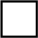 	2 	 Female?	-1 	REFUSED 	-2 	DON’T KNOWOur records show that you are now in {QHP ISSUER NAME}. Is that right?(READ RESPONSE OPTIONS ONLY IF NECESSARY)	1 	YES 	       	 [IF YES, GO TO #3]	2 	NO 	-1 	REFUSED 	-2 	DON’T KNOWWhat is the name of your health plan?[INCLUDE LIST OF ALL VALID AND INVALID ALIASES PROVIDED IN EXHIBIT 52 OF THE 2020 QHP ENROLLEE SURVEY TECHNICAL SPECIFICATIONS AND ALL ALIASES RECEIVED FROM QHP ISSUER.](RECORD ANSWERS VERBATIM)(WHEN DETERMINING ELIBILITY OF AN ALIAS, SAY: We understand your time is valuable and we want to make sure that you are eligible for the survey based on your response. Thank you for your patience while we confirm.)	1 	VALID OR POSSIBLY VALID ALIAS   (SAY: Thank you. The plan you named is the same as {QHP ISSUER NAME}. May I continue with the survey?) 	2 	INVALID ALIAS  (SAY: Thank you for your time. It looks like we made a mistake. Have a good day/evening.) [TERMINATE INTERVIEW. DISPOSITION AS X40—INELIGIBLE: NOT ELIGIBLE.]	-1 	REFUSED 	-2 	DON’T KNOWThe next series of questions ask about your experiences with your health plan. In the last 6 months, how often did written materials or the Internet provide the information you needed about how your health plan works? Would you say… 	1 	Never,	2 	Sometimes,	3 	Usually,	4 	Always, or	-5 	Not Applicable; you did not look for any information about your health plan?	-1 	REFUSED 	-2 	DON’T KNOWIn the last 6 months, how often were you able to find out from your health plan how much you would have to pay for a health care service or equipment before you got it? Would you say… 	1 	Never,	2 	Sometimes,	3 	Usually,	4 	Always, or	-5 	Not Applicable; you did not look for any information about how much you would have to pay for services or equipment?	-1 	REFUSED 	-2 	DON’T KNOWIn the last 6 months, how often were you able to find out from your health plan how much you would have to pay for specific prescription medicines? Would you say… 	1 	Never,	2 	Sometimes,	3 	Usually,	4 	Always, or	-5 	Not Applicable; you did not look for any information about how much you would have to pay for prescription medicines?	-1 	REFUSED 	-2 	DON’T KNOWIn the last 6 months, how often did your health plan’s customer service give you the information or help you needed? Would you say… 	1 	Never,	2 	Sometimes,	3 	Usually,	4 	Always, or	-5 	Not Applicable; you did not contact your health plan’s customer service for information or help?  [IF NOT APPLICABLE, GO TO #9]	-1 	REFUSED 		 [IF REFUSED, GO TO #9]	-2 	DON’T KNOW 	 [IF DON’T KNOW, GO TO #9]In the last 6 months, how often did your health plan’s customer service staff treat you with courtesy and respect? Would you say… 	1 	Never,	2 	Sometimes,	3 	Usually, or	4 	Always?	-1 	REFUSED 	-2 	DON’T KNOWIn the last 6 months, how often did the time that you waited to talk to your health plan’s customer service staff take longer than you expected? Would you say… 	1 	Never,	2 	Sometimes,	3 	Usually, or	4 	Always?	-1 	REFUSED 	-2 	DON’T KNOWIn the last 6 months, how often were the forms from your health plan easy to fill out? Would you say… 	1 	Never,	2 	Sometimes,	3 	Usually,	4 	Always, or	-5 	Not Applicable; your health plan did not give you forms to fill out? 	 [IF NOT APPLICABLE, GO TO #13]	-1 	REFUSED 		 [IF REFUSED, GO TO #13]	-2 	DON’T KNOW	 [IF DON’T KNOW, GO TO #13]In the last 6 months, how often did the health plan explain the purpose of a form before you filled it out? Would you say… 	1 	Never,	2 	Sometimes,	3 	Usually, or	4 	Always?	-1 	REFUSED 	-2 	DON’T KNOWIn the last 6 months, how often were the forms that you had to fill out available in the language you prefer? Would you say… 	1 	Never,	2 	Sometimes,	3 	Usually, or	4 	Always?	-1 	REFUSED 	-2 	DON’T KNOWIn the last 6 months, how often were the forms that you had to fill out available in the format you needed, such as large print or braille? Would you say… 	1 	Never,	2 	Sometimes,	3 	Usually,	4 	Always, or	-5 	Not Applicable; you did not need forms in a different format?	-1 	REFUSED	-2 	DON’T KNOWIn the last 6 months, how often did your health plan not pay for care that your doctor said you needed? Would you say… (IF THE RESPONDENT IS CONFUSED OR UNSURE HOW TO ANSWER, SAY: This question asks about how often your health plan did not pay for care. I will repeat the question. REPEAT QUESTION AND RESPONSE OPTIONS.)  	1 	Never,	2 	Sometimes,	3 	Usually, or	4 	Always?	-1 	REFUSED 	-2 	DON’T KNOWIn the last 6 months, how often did you have to pay out of your own pocket for care that you thought your health plan would pay for? Would you say…	1 	Never,	2 	Sometimes,	3 	Usually, or	4 	Always?	-1 	REFUSED 	-2 	DON’T KNOWIn the last 6 months, how often did you delay visiting or not visit a doctor because you were worried about the cost? Do not include dental care. Would you say… (IF THE RESPONDENT IS CONFUSED OR UNSURE HOW TO ANSWER, SAY: This question asks about how often you delayed visiting or did not visit a doctor. I will repeat the question. REPEAT QUESTION AND RESPONSE OPTIONS.)  	1 	Never,	2 	Sometimes,	3 	Usually, or	4 	Always?	-1 	REFUSED 	-2 	DON’T KNOWIn the last 6 months, how often did you delay filling or not fill a prescription because you were worried about the cost? Would you say…(IF THE RESPONDENT IS CONFUSED OR UNSURE HOW TO ANSWER, SAY: This question asks about how often you delayed filling or did not fill a prescription. I will repeat the question. REPEAT QUESTION AND RESPONSE OPTIONS.)  	1 	Never,	2 	Sometimes,	3 	Usually, or	4 	Always?	-1 	REFUSED 	-2 	DON’T KNOWHow confident are you that you understand health insurance terms? Would you say…	1 	Not at all confident,	2 	Slightly confident,	3 	Moderately confident, or	4 	Very confident?	-1 	REFUSED 	-2 	DON’T KNOWHow confident are you that you know most of the things you need to know about using health insurance? Would you say…	1 	Not at all confident,	2 	Slightly confident,	3 	Moderately confident, or	4 	Very confident?	-1 	REFUSED	-2 	DON’T KNOWUsing any number from 0 to 10, where 0 is the worst health plan possible and 10 is the best health plan possible, what number would you use to rate your health plan in the last 6 months?(READ RESPONSE OPTIONS ONLY IF NECESSARY)	0 	0 WORST HEALTH PLAN POSSIBLE	1 	1	2 	2	3 	3	4 	4	5 	5	6 	6	7 	7	8 	8	9 	9	10 	10 BEST HEALTH PLAN POSSIBLE	-1 	REFUSED 	-2 	DON’T KNOWThese questions ask about your own health care. Do not include care you got when you stayed overnight in a hospital. Do not include the times you went for dental care visits.In the last 6 months, when you needed care right away, in an emergency room, doctor’s office, or clinic, how often did you get care as soon as you needed? Would you say… 	1 	Never,	2 	Sometimes,	3 	Usually,	4 	Always, or	-5 	Not Applicable; you did not need care right away?	-1 	REFUSED 	-2 	DON’T KNOWIn the last 6 months, how often did you get an appointment for a check-up or routine care at a doctor's office or clinic as soon as you needed? Would you say… 	1 	Never,	2 	Sometimes,	3 	Usually,	4 	Always, or	-5 	Not Applicable; you did not make any appointments?	-1 	REFUSED 	-2 	DON’T KNOWIn the last 6 months, not counting the times you went to an emergency room, how many times did you go to a doctor’s office or clinic to get health care for yourself?(READ RESPONSE OPTIONS ONLY IF NECESSARY. IF READING RESPONSES, SAY: Would you say…)	0 	NONE 		 [IF NONE, GO TO #26]	1 	1 TIME	2 	2	3 	3	4 	4	5 	5 TO 9 TIMES, OR	6 	10 OR MORE TIMES?	-1 	REFUSED 		 [IF REFUSED, GO TO #26]	-2 	DON’T KNOW 	 [IF DON’T KNOW, GO TO #26]In the last 6 months, how often was it easy to get the care, tests, or treatment you needed? Would you say… 	1 	Never,	2 	Sometimes,	3 	Usually, or	4 	Always?	-1 	REFUSED	-2 	DON’T KNOWAn interpreter is someone who helps you talk with others who do not speak your language. In the last 6 months, when you needed an interpreter at your doctor’s office or clinic, how often did you get one? Would you say… 	1 	Never,	2 	Sometimes,	3 	Usually,	4 	Always, or	-5 	Not Applicable; you did not need an interpreter?	-1 	REFUSED	-2 	DON’T KNOWUsing any number from 0 to 10, where 0 is the worst health care possible and 10 is the best health care possible, what number would you use to rate all your health care in the last 6 months? (READ RESPONSE OPTIONS ONLY IF NECESSARY)	0 	0 WORST HEALTH CARE POSSIBLE	1 	1	2 	2	3 	3	4 	4	5 	5	6 	6	7 	7	8 	8	9 	9	10 	10 BEST HEALTH CARE POSSIBLE	-1 	REFUSED 	-2 	DON’T KNOWThese questions ask about your personal doctor. A personal doctor is the one you would see if you need a check-up, want advice about a health problem, or get sick or hurt. 26A. In the last 6 months, how many times did you visit your personal doctor to get care for yourself? (READ RESPONSE OPTIONS ONLY IF NECESSARY. IF READING RESPONSES, SAY: Would you say…)	0 	NONE 		 [IF NONE, GO TO #26B]	1 	1 TIME                   [IF 1 TIME, GO TO #27]	2 	2                              [IF 2, GO TO #27]	3 	3                              [IF 3, GO TO #27]	4 	4                              [IF 4, GO TO #27]	5 	5 TO 9 TIMES        [IF 5 TO 9 TIMES, GO TO #27]	6 	10 OR MORE TIMES, OR  	 [IF 10 OR MORE TIMES, GO TO #27]	-5 	NOT APPLICABLE; YOU DO NOT HAVE A PERSONAL DOCTOR? 					 [IF NOT APPLICABLE, GO TO #39]	-1 	REFUSED 		 [IF REFUSED, GO TO #39]	-2 	DON’T KNOW 	 [IF DON’T KNOW, GO TO #39]26B. Is that because you have a personal doctor but did not visit them in the last 6  months, or is that because you do not have a personal doctor?	(READ RESPONSE OPTIONS ONLY IF NECESSARY. IF READING RESPONSES, SAY: Would you say…)	0 	YOU HAVE A PERSONAL DOCTOR BUT DID NOT VISIT HIM OR HER IN THE LAST 6 MONTHS; OR 	 [IF NONE, GO TO #39] 	-5 	YOU DO NOT HAVE A PERSONAL DOCTOR? 							 [IF NOT APPLICABLE, GO TO #39]In the last 6 months, how often did your personal doctor explain things in a way that was easy to understand? Would you say… 	1 	Never,	2 	Sometimes,	3 	Usually, or	4 	Always?	-1 	REFUSED 	-2 	DON’T KNOWIn the last 6 months, how often did your personal doctor listen carefully to you? Would you say… 	1 	Never,	2 	Sometimes,	3 	Usually, or	4 	Always?	-1 	REFUSED 	-2 	DON’T KNOWIn the last 6 months, how often did your personal doctor show respect for what you had to say? Would you say… 	1 	Never,	2 	Sometimes,	3 	Usually, or	4 	Always?	-1 	REFUSED	-2 	DON’T KNOWIn the last 6 months, how often did your personal doctor spend enough time with you? Would you say… 	1 	Never,	2 	Sometimes,	3 	Usually, or	4 	Always?	-1 	REFUSED 	-2 	DON’T KNOWWhen you visited your personal doctor for a scheduled appointment in the last 6 months, how often did he or she have your medical records or other information about your care? Would you say… 	1 	Never,	2 	Sometimes,	3 	Usually, or	4 	Always?	-1 	REFUSED 	-2 	DON’T KNOWIn the last 6 months, when your personal doctor ordered a blood test, x-ray, or other test for you, how often did someone from your personal doctor’s office follow up to give you those results? Would you say… 	1 	Never,	2 	Sometimes,	3 	Usually,	4 	Always, or	-5 	Not Applicable; you did not have a blood test, x-ray, or other test?  [IF NOT APPLICABLE, GO TO #34]	-1 	REFUSED 		 [IF REFUSED, GO TO #34]	-2 	DON’T KNOW	 [IF DON’T KNOW, GO TO #34]In the last 6 months, when your personal doctor ordered a blood test, x-ray, or other test for you, how often did you get those results as soon as you needed them? Would you say…	1 	Never,	2 	Sometimes,	3 	Usually, or	4 	Always?	-1 	REFUSED	-2 	DON’T KNOWIn the last 6 months, how often did you and your personal doctor talk about all the prescription medicines you were taking? Would you say… 	1 	Never,	2 	Sometimes,	3 	Usually,	4 	Always, or	-5 	Not Applicable; you did not take any prescription medicines?	-1 	REFUSED 	-2 	DON’T KNOWIn the last 6 months, did you get care from more than one kind of health care provider or use more than one kind of health care service? (READ RESPONSE OPTIONS ONLY IF NECESSARY)	1 	YES	2 	NO 			 [IF NO, GO TO #38]	-1 	REFUSED  	  [IF REFUSED, GO TO #38]	-2 	DON’T KNOW 	 [IF DON’T KNOW, GO TO #38]In the last 6 months, did you need help from anyone in your personal doctor’s office to manage your care among these different providers and services? (READ RESPONSE OPTIONS ONLY IF NECESSARY)	1 	YES	2 	NO 			 [IF NO, GO TO #38]	-1 	REFUSED 		 [IF REFUSED, GO TO #38]	-2 	DON’T KNOW 	 [IF DON’T KNOW, GO TO #38]In the last 6 months, how often did you get the help that you needed from your personal doctor’s office to manage your care among these different providers and services? Would you say… 	1 	Never,	2 	Sometimes,	3 	Usually, or	4 	Always?	-1 	REFUSED 	-2 	DON’T KNOWUsing any number from 0 to 10, where 0 is the worst personal doctor possible and 10 is the best personal doctor possible, what number would you use to rate your personal doctor?(READ RESPONSE OPTIONS ONLY IF NECESSARY)	0 	0 WORST PERSONAL DOCTOR POSSIBLE	1 	1	2 	2	3 	3	4 	4	5 	5	6 	6	7 	7	8 	8	9 	9	10 	10 BEST PERSONAL DOCTOR POSSIBLE	-1 	REFUSED 	-2 	DON’T KNOWSpecialists are doctors like surgeons, heart doctors, allergy doctors, skin doctors, and other doctors who specialize in one area of health care. When you answer the next questions, do not include dental visits or care you got when you stayed overnight in a hospital. In the last 6 months, how often did you get an appointment to see a specialist as soon as you needed? Would you say… 	1 	Never,	2 	Sometimes,	3 	Usually,	4 	Always, or	-5 	Not Applicable; you did not need to see a specialist?  [IF NOT APPLICABLE, GO TO #43]	-1 	REFUSED 		 [IF REFUSED, GO TO #43]	-2 	DON’T KNOW	 [IF DON’T KNOW, GO TO #43]How many specialists have you seen in the last 6 months? (READ RESPONSE OPTIONS ONLY IF NECESSARY. IF READING RESPONSES, SAY: Would you say…)	0 	NONE 		 [IF NONE, GO TO #43]	1 	1 SPECIALIST	2 	2	3 	3	4 	4	5 	5 OR MORE SPECIALISTS?	-1 	REFUSED 		 [IF REFUSED, GO TO #43]	-2 	DON’T KNOW 	 [IF DON’T KNOW, GO TO #43]In the last 6 months, how often did your personal doctor seem informed and up-to-date about the care you got from specialists? Would you say… 	1 	Never,	2 	Sometimes,	3 	Usually,	4 	Always, or	-5 	Not Applicable; you do not have a personal doctor?	-1 	REFUSED 	-2 	DON’T KNOWWe want to know your rating of the specialist you saw most often in the last 6 months. Using any number from 0 to 10, where 0 is the worst specialist possible and 10 is the best specialist possible, what number would you use to rate the specialist?(READ RESPONSE OPTIONS ONLY IF NECESSARY)	0 	0  WORST SPECIALIST POSSIBLE	1 	1	2 	2	3 	3	4 	4	5 	5	6 	6	7 	7	8 	8	9 	9	10 	10  BEST SPECIALIST POSSIBLE	-1 	REFUSED 	-2 	DON’T KNOWThe last series of questions ask about your background.In general, how would you rate your overall health? Would you say it is… 	1 	Excellent,	2 	Very good,	3 	Good,	4 	Fair, or	5 	Poor?	-1 	REFUSED 	-2 	DON’T KNOWIn general, how would you rate your overall mental or emotional health? Would you say it is… 	1 	Excellent,	2 	Very good,	3 	Good,	4 	Fair, or	5 	Poor?	-1 	REFUSED 	-2 	DON’T KNOWHave you had either a flu shot or flu spray in the nose since July 1, 2019?(READ RESPONSE OPTIONS ONLY IF NECESSARY)	1 	YES	2 	NO      3 	 DON’T KNOW	-1 	REFUSED Do you now smoke cigarettes or use tobacco every day, some days, or not at all?(READ RESPONSE OPTIONS ONLY IF NECESSARY)	1 	EVERY DAY	2 	SOME DAYS	3 	NOT AT ALL 	 [IF NOT AT ALL, GO TO #50]       4 	 DON’T KNOW 	 [IF DON’T KNOW, GO TO #50]	-1 	REFUSED 		 [IF REFUSED, GO TO #50]In the last 6 months, how often were you advised to quit smoking or using tobacco by a doctor or other health provider in your plan? Would you say…	1 	Never,	2 	Sometimes,	3 	Usually, or	4 	Always?	-1 	REFUSED 	-2 	DON’T KNOWIn the last 6 months, how often was medication recommended or discussed by a doctor or health provider to assist you with quitting smoking or using tobacco? Examples of medication are: nicotine gum, patch, nasal spray, inhaler, or prescription medication. Would you say…	1 	Never,	2 	Sometimes,	3 	Usually, or	4 	Always?	-1 	REFUSED 	-2 	DON’T KNOWIn the last 6 months, how often did your doctor or health provider discuss or provide methods and strategies other than medication to assist you with quitting smoking or using tobacco? Examples of methods and strategies are: telephone helpline, individual or group counseling, or cessation program. Would you say…	1 	Never,	2 	Sometimes,	3 	Usually, or	4 	Always?	-1 	REFUSED 	-2 	DON’T KNOWIn the past 6 months, did you get health care 3 or more times for the same condition or problem? (READ RESPONSE OPTIONS ONLY IF NECESSARY)	1 	YES	2 	NO 			 [IF NO, GO TO #52]	-1 	REFUSED 		 [IF REFUSED, GO TO #52]	-2 	DON’T KNOW 	 [IF DON’T KNOW, GO TO #52]Is this a condition or problem that has lasted for at least 3 months? [IF Q61=FEMALE OR MISSING, PROGRAM SO THE FOLLOWING LANGUAGE APPEARS FOR INTERVIEWERS TO READ: Do not include pregnancy or menopause.](READ RESPONSE OPTIONS ONLY IF NECESSARY)	1 	YES	2 	NO	-1 	REFUSED 	-2 	DON’T KNOWDo you now need or take medicine prescribed by a doctor? [IF Q61=FEMALE OR MISSING, PROGRAM SO THE FOLLOWING LANGUAGE APPEARS FOR INTERVIEWERS TO READ: Do not include birth control.] (READ RESPONSE OPTIONS ONLY IF NECESSARY)	1 	YES	2 	NO 			 [IF NO, GO TO #54]	-1 	REFUSED 		 [IF REFUSED, GO TO #54]	-2 	DON’T KNOW 	 [IF DON’T KNOW, GO TO #54]Is this medicine to treat a condition that has lasted for at least 3 months? [IF Q61=FEMALE OR MISSING, PROGRAM SO THE FOLLOWING LANGUAGE APPEARS FOR INTERVIEWERS TO READ: Do not include pregnancy or menopause.] (READ RESPONSE OPTIONS ONLY IF NECESSARY)	1 	YES	2 	NO	-1 	REFUSED 	-2 	DON’T KNOWAre you deaf or do you have serious difficulty hearing? (READ RESPONSE OPTIONS ONLY IF NECESSARY)	1 	YES	2 	NO	-1 	REFUSED 	-2 	DON’T KNOWAre you blind or do you have serious difficulty seeing, even when wearing glasses?(READ RESPONSE OPTIONS ONLY IF NECESSARY)	1 	YES	2 	NO	-1 	REFUSED 	-2 	DON’T KNOWBecause of a physical, mental, or emotional condition, do you have serious difficulty concentrating, remembering, or making decisions? (READ RESPONSE OPTIONS ONLY IF NECESSARY)	1 	YES	2 	NO	-1 	REFUSED 	-2 	DON’T KNOWDo you have serious difficulty walking or climbing stairs?(READ RESPONSE OPTIONS ONLY IF NECESSARY)	1 	YES	2 	NO	-1 	REFUSED 	-2 	DON’T KNOWBecause of a physical, mental, or emotional condition, do you have difficulty dressing or bathing?(READ RESPONSE OPTIONS ONLY IF NECESSARY)	1 	YES	2 	NO	-1 	REFUSED 	-2 	DON’T KNOWBecause of a physical, mental, or emotional condition, do you have difficulty doing errands alone such as visiting a doctor’s office or shopping?(READ RESPONSE OPTIONS ONLY IF NECESSARY)	1 	YES	2 	NO	-1 	REFUSED 	-2 	DON’T KNOW		What is your age? (READ LIST, STOP AFTER A RESPONSE IS GIVEN. IF NECESSARY, ASK: “Are you…”) (IF RESPONDENT STATES AGE BEFORE RESPONSE OPTIONS ARE READ, SAY: Thank you. I just want to confirm, your age is between [XX] and [XX], correct? READ THE MINIMUM AND MAXIMUM AGES FOR THE CATEGORY IN WHICH THE RESPONDENT INDICATES THE ENROLLEE’S AGE FALLS. )	1 	18 to 24, 	2 	25 to 34,	3 	35 to 44,	4 	45 to 54,	5 	55 to 64,	6 	65 to 74, or	7 	75 or older?	-1 	REFUSED 	-2 	DON’T KNOWWhat is the highest grade or level of school that you have completed? Is it…(READ LIST, STOP AFTER A RESPONSE IS GIVEN)(FOR ANY ANSWER OTHER THAN THE RESPONSE OPTIONS BELOW, SUCH AS “TRADE SCHOOL”, SAY: We currently only have the following options. REPEAT RESPONSE OPTIONS. Which of these do you consider to be closest to the level of grade or school you have completed?) 	1 	8th grade or less,	2 	Some high school, but did not graduate,	3 	High school graduate or GED,	4 	Some college or 2-year degree,	5 	4-year college graduate, or	6 	More than 4-year college degree?	-1 	REFUSED	-2 	DON’T KNOWWhat best describes your employment status? Would you say…(ACCEPT ONLY ONE ANSWER. IF RESPONDENT INDICATES HE/SHE IS SELF-EMPLOYED, USE THE FOLLOWING PROBE TO DETERMINE THE MOST APPROPRIATE RESPONSE CATEGORY: Would you say that you are employed full-time, employed part-time, or other?)	1 	Employed full-time, 	2 	Employed part-time,	3 	A homemaker,	4 	A full-time student,	5 	Retired,	6 	Unable to work for health reasons,	7 	Unemployed, or	8 	Other?	-1 	REFUSED 	-2 	DON’T KNOWAre you of Hispanic, Latino, or Spanish origin?(READ RESPONSE OPTIONS ONLY IF NECESSARY. IF RESPONDENT HESITATES OR IS CONFUSED, ASK: Would you say ‘Yes’ or ‘No’?)	1 	YES	2 	NO 			 [IF NO, GO TO #66]	-1 	REFUSED 		 [IF REFUSED, GO TO #66]	-2 	DON’T KNOW 	 [IF DON’T KNOW, GO TO #66]Which group best describes you?(ACCEPT ONLY ONE ANSWER)	1 	Mexican, Mexican American, Chicano,	2 	Puerto Rican,	3 	Cuban, or	4 	Another Hispanic, Latino, or Spanish origin?	-1 	REFUSED 	-2 	DON’T KNOWI am going to read a list of race categories. For each category, please say yes or no if it describes your race. I must ask you about all categories in case more than one applies.(IF THE RESPONDENT WANTS TO KNOW WHY YOU ARE ASKING WHAT RACE THEY ARE, SAY: We ask about your race for demographic purposes only.) (TREAT EACH ITEM AS A YES/NO QUESTION)	YES	NO	[A.]	Are you White?	1 	0 	[B.]	Are you Black or African American?	1 	0 	[C.]	Are you American Indian or Alaska Native?	1 	0 	[D.]	Are you Asian?     	1 	0 	[E.]	Are you Native Hawaiian or Pacific Islander? 	1 	0                         -1  REFUSED 	-2 	DON’T KNOW67. (INTERVIEWER NOTE: WAS THIS A PROXY INTERVIEW?)	1 	YES	2 	NOThose are all of my questions. Thank you very much for taking the time to complete this survey!